Series: FocusMessage: Taste and See             	                 October 29, 2017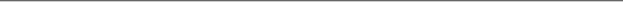 Do you smell the aroma of His love?Ephesians 5:1-2  |  2 Corinthians 2:15Can you taste His goodness?Matthew 5:13  |  Psalms 34:8Will you shine so that others can see?Matthew 5:16  |  1 John 1:7Life Group StudyFor week of October 29, 2017Several of our Life Groups use this insert as a discussion guide throughout the week. We encourage you to take that next step in your journey with Jesus and His church by joining one today!  www.seekreallife.comShare your storyThinking back on what we experienced on Sunday, is there an insight or discovery that the Lord revealed to you? Why is light so important to our life?Take a moment and list the many benefits light brings:Can you think of a time when you needed a “do over” because of something that’s been brought into the light? Describe how it felt to experience that grace and start over?Connect to God’s storyRead John 8:12How does Jesus describe Himself? What do we have if we choose to follow Him? Where does following Jesus lead?Read Mark 4:21-23In this passage Jesus points to the revealing aspect of light. What good things happen when light shines into darkness? What can make that revealing aspect of light uncomfortable? Can the goodness of light shining into a situation actually bring about persecution? Why would it be good to be aware of this? Read 1 John 1:5-7What does this passage reveal about God?What does it look like to have fellowship with God and each other?When hidden things are revealed through confession, what is the awesome and freeing truth found in 1 John 1:9?Read Matthew 5:14-16When we become followers of Jesus and active participants in His kingdom, we become light shining in a dark world. Jesus gives us Himself as a new identity as the Light of the World.  What does it mean to be light?Light by its very nature is outward focused. How does living in selfless service to others impact the world around you and point to the Father? What selfless ways of service is He calling you to, as His light bearer?Read Colossians 1:11-14 several times and perhaps in multiple translations as your prayer. Give thanks to the Father for Jesus who is our rescue and freedom. Thank Him for providing what we need and making a way for us to become light.Taste and see that the Lord is good.Oh, the joys of those who take refuge in him!         
     - Psalm 34:8Notes:__________________________________________________________________________________________________________________________________________________________________________________________________________________________________________________________________________________________________________________________________________________________________________________________________________________________________________________________________________________________________________________________________________________________________________________________________________________________________________________________________________________________________________________________________________________________________________________________________________________________________________________________________________________________________________________________________________________________________________________________